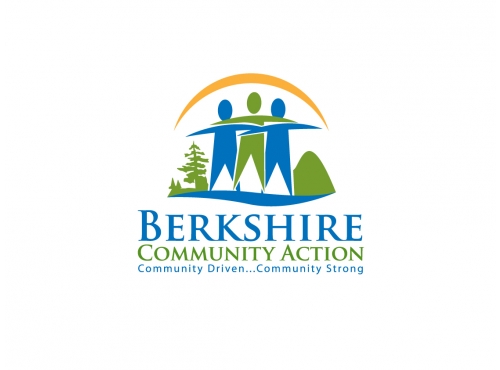 TITLE:				LIHEAP Coordinator (Bilingual in English/Spanish)PROGRAM:			Low-Income Home Energy Assistance ProgramWORKSITE:			Berkshire CountySUPERVISOR:			LIHEAP DirectorHOURS:				35 Hours CLASSIFICATION:		Full TimeGENERAL SUMMARYWork directly with the LIHEAP Director to coordinate the implementation and execution of the fuel assistance program including cross training in all areas as follows; certifying applications, data collections, recertification mailing, notifying vendors & fielding their questions, referring & coordinating with family resources & outreach activities.RESPONSIBILITIESProgram OperationsResponsible for interviewing, processing re-certification application for clients applying for LIHEAP assistance.Assist the LIHEAP Director/Manager in maintaining positive relationships with vendorsResponsible for referrals to Case managersAssist with processing LIHEAP client billingResponsible for maintaining LIHEAP filesOther Duties;Attend LIHEAP meetings, trainings, and outreachBack up for reception area	Travel to other intake sitesQualifications;Two years prior successful experience with data entry and interaction with clients Valid Massachusetts Driver’s LicenseComputer knowledgeCommitment to BCAC’s mission and ability to articulate that mission is a mustGood written and oral communications skill are necessaryBilingual in English/Spanish